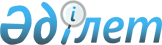 Об утверждении Плана мероприятий по дополнительной социальной поддержке отдельных категорий граждан Республики Казахстан на 2008-2011 годыПостановление Правительства Республики Казахстан от 31 мая 2008 года N 530

      Правительство Республики Казахстан  ПОСТАНОВЛЯЕТ: 

      1. Утвердить прилагаемый План мероприятий по дополнительной социальной поддержке отдельных категорий граждан Республики Казахстан на 2008-2011 годы (далее - План). 

      2. Центральным и местным исполнительным органам, иным государственным органам и организациям обеспечить своевременное выполнение мер, предусмотренных Планом, и представлять в Министерство экономики и бюджетного планирования Республики Казахстан информацию о ходе реализации Плана два раза в год, к 15 января и 10 июля. 

      3. Министерству экономики и бюджетного планирования Республики Казахстан представлять сводную информацию о ходе реализации Плана в Правительство Республики Казахстан два раза в год, к 30 января и 25 июля, по итогам полугодия. 

      4. Центральным исполнительным органам при разработке стратегических планов на 2009-2011 годы предусмотреть комплекс мер, направленных на реализацию Плана. 

      5. Настоящее постановление вводится в действие со дня подписания.        Премьер-Министр 

      Республики Казахстан                       К. Масимов Утвержден           

постановлением Правительства 

Республики Казахстан     

от 31 мая 2008 года N 530   

                                 План 

           мероприятий по дополнительной социальной поддержке 

            отдельных категорий граждан Республики Казахстан 

                          на 2008-2011 годы Примечание:  расшифровка аббревиатур: МВД       - Министерство внутренних дел Республики Казахстан 

МЗ        - Министерство здравоохранения Республики Казахстан 

МИД       - Министерство иностранных дел Республики Казахстан 

МКИ       - Министерство культуры и информации Республики Казахстан 

МОН       - Министерство образования и науки Республики Казахстан 

МСХ       - Министерство сельского хозяйства Республики Казахстан 

МТС       - Министерство туризма и спорта Республики Казахстан 

МТСЗН     - Министерство труда и социальной защиты населения 

            Республики Казахстан 

МЭБП      - Министерство экономики и бюджетного планирования 

            Республики Казахстан 

МЮ        - Министерство юстиции Республики Казахстан 

АО "НАЦ"  - акционерное общество "Национальный аналитический центр" 

АУЗР      - Агентство Республики Казахстан по управлению земельными 

            ресурсами 

ОЮЛ "Союз - Объединение юридических лиц "Национальная экономическая 

"Атамекен"  палата Казахстана "Союз "Атамекен" 

НПО       - неправительственные организации 
					© 2012. РГП на ПХВ «Институт законодательства и правовой информации Республики Казахстан» Министерства юстиции Республики Казахстан
				N 

п/п Наименование 

мероприятий Форма 

завершения Исполни- 

тели Сроки 

испол- 

нения Финан- 

совые 

затраты, 

млн. 

тенге Источ- 

ники 

финанси- 

рования 1 2 3 4 5 6 7 1. Повысить разме- 

ры базовой пен- 

сионной выплаты 

и государствен- 

ных социальных 

пособий по ин- 

валидности, по 

случаю потери 

кормильца и по 

возрасту в 

связи с увели- 

чением величины 

прожиточного 

минимума с 1 

июля 2008 года 

с 10515 тенге 

до 12025 тенге Проект 

Закона "О 

внесении 

изменений и 

дополнений 

в Закон 

Республики 

Казахстан 

"О респуб- 

ликанском 

бюджете на 

2008 год" МЭБП 

(созыв), 

МТСЗН Июнь 

2008 

года 2008 год - 

23 010,0 Респуб- 

ликан- 

ский 

бюджет 2. Разработать 

механизм повы- 

шения размеров 

пенсионных 

выплат с 1 

января 2009 года Предложения 

в Прави- 

тельство 

Республики 

Казахстан МТСЗН Июнь 

2008 

года В пределах 

средств, 

предусмот- 

ренных в 

республи- 

канском 

бюджете на 

соответст- 

вующий 

финансовый 

год в 

рамках 

бюджетной 

программы 

002 МТСЗН Респуб- 

ликан- 

ский 

бюджет 3. Проработать 

вопрос по 

введению едино- 

го порядка ока- 

зания компенса- 

ционных выплат 

социально- 

защищаемым 

слоям населения 

в связи с 

повышением цен 

на основные 

продукты питания Предложения 

в Прави- 

тельство 

Республики 

Казахстан МТСЗН 

(созыв), 

акимы 

областей, 

городов 

Астаны 

и Алматы Июль 

2008 

года Не 

требуются - 4. Проработать 

вопрос обеспе- 

чения основными 

продуктами 

питания 

социально- 

защищаемых 

слоев населения Предложения 

в Прави- 

тельство 

Республики 

Казахстан МТСЗН 

(созыв), 

АО "НАЦ" 

(по 

согласо- 

ванию), 

акимы 

областей, 

городов 

Астаны 

и Алматы Июль 

2008 

года Не 

требуются - 5. Проработать 

вопрос единого 

порядка 

предоставления 

социально- 

защищаемым 

слоям населения 

льгот по проез- 

ду на автомо- 

бильном транс- 

порте общего 

пользования 

(кроме такси) Предложения 

в Прави- 

тельство 

Республики 

Казахстан МТСЗН 

(созыв), 

акимы 

областей, 

городов 

Астаны 

и Алматы Июль 

2008 

года Не 

требуются - 6. Усилить работу 

по трудоус- 

тройству безра- 

ботных из числа 

молодежи 

за счет 

применения мер: организации 

профессиональ- 

ной подготовки 

и переподго- 

товки; организации 

"Молодежной 

практики"; создания 

социальных 

рабочих мест; организации и 

проведения 

ярмарок 

вакансий Информация 

в МЭБП МТСЗН 

(созыв), 

(по 

согласо- 

ванию с 

акимами 

областей, 

городов 

Астаны 

и Алматы 

в части 

финансо- 

вого 

обеспе- 

чения), 

МОН Еже- 

годно В пределах 

средств, 

предусмот- 

ренных в 

местных 

бюджетах на 

соответст- 

вующий 

финансовый 

год в 

рамках 

бюджетных 

программ 

003 и 002 

по адми- 

нистраторам 

355 "Депар- 

тамент 

(Управле- 

ние) заня- 

тости и 

социальных 

программ 

города 

республи- 

канского 

значения, 

столицы", 

451 "Отдел 

занятости и 

социальных 

программ 

района 

(города 

областного 

значения)" Местный 

бюджет 7. Активизировать 

работу по 

заключению 

договоров с 

работодателями 

на организацию 

производствен- 

ной практики с 

дальнейшим 

трудоустройст- 

вом выпускников 

организаций 

образования Информация 

в МЭБП МОН 

(созыв), 

работо- 

датели, 

МТСЗН, 

акимы 

областей, 

городов 

Астаны 

и Алматы По 

итогам 

полу- 

годия Не 

требуются - 8. Провести Форум 

по вопросам 

подготовки и 

переподготовки 

кадров, изуче- 

ния международ- 

ного и респуб- 

ликанского опы- 

та и внедрения 

государственно- 

частного 

партнерства в 

формировании 

конкурентоспо- 

собного рынка 

труда Форум МТСЗН 

(созыв), 

государ- 

ственные 

органы, 

работо- 

датели, 

акимы 

областей, 

городов 

Астаны 

и Алматы IV 

квар- 

тал 

2008 

года Не 

требуются - 9. Уточнить статус 

иммигрантов и 

совершенствова- 

ние социальной 

поддержки 

"оралманов" Внести 

проект 

закона на 

рассмотре- 

ние Межве- 

домственной 

комиссии по 

вопросам 

законо- 

проектной 

деятельнос- 

ти при Пра- 

вительстве 

Республики 

Казахстан МТСЗН 

(созыв), 

МВД, МЮ IV 

квар- 

тал 

2008 

года Не 

требуются - 10. Определить ка- 

тегории терри- 

торий расселе- 

ния "оралманов" 

с учетом обес- 

печенности в 

трудовых ресур- 

сах региональ- 

ных рынков труда Предложения 

в Прави- 

тельство 

Республики 

Казахстан МТСЗН 

(созыв), 

МСХ, МЭБП III 

квар- 

тал 

2009 

года Не 

требуются - 11. Внести предло- 

жения по диффе- 

ренцированным 

подходам 

предоставления 

государственных 

гарантий 

оралманам и по 

альтернативным 

формам финан- 

сирования 

приобретения 

жилья Предложения 

в Прави- 

тельство 

Республики 

Казахстан МТСЗН 

(созыв), 

МЭБП, МЮ, 

другие 

заинтере- 

сованные 

государ- 

ственные 

органы IV 

квар- 

тал 

2008 

года В пределах 

средств, 

предусмот- 

ренных в 

республи- 

канском 

бюджете на 

соответст- 

вующий 

финансовый 

год в 

рамках 

бюджетной 

программы 

027 МТСЗН Респуб- 

ликан- 

ский 

бюджет 12. Предоставление 

"оралманам" 

земельных 

участков для 

строительства 

индивидуального 

жилья Информация 

в МЭБП АУЗР 

(созыв), 

акимы 

областей, 

городов 

Астаны и 

Алматы, 

МСХ По 

итогам 

полу- 

годия Не 

требуются - 13. Развитие 

действующих 

Центров адап- 

тации и инте- 

грации оралма- 

нов (в Южно- 

Казахстанской и 

Карагандинской 

областях) с 

расширением 

перечня 

предоставляемых 

услуг и созда- 

ние центров в 

Мангистауской, 

Костанайской, 

Восточно- 

Казахстанской, 

Акмолинской 

областях Информация 

в МЭБП МТСЗН 

(созыв), 

акимы 

Южно- 

Казах- 

станской, 

Караган- 

динской, 

Мангис- 

тауской, 

Костанай- 

ской, 

Восточно- 

Казах- 

станской 

и Акмо- 

линской 

областей 2008- 

2011 

годы В пределах 

средств, 

предусмот- 

ренных в 

республи- 

канском 

бюджете на 

соответст- 

вующий 

финансовый 

год в 

рамках 

бюджетных 

программ 

019, 027 

МТСЗН Респуб- 

ликан- 

ский 

бюджет 14. Проработать 

вопрос создания 

миграционной 

службы в 

посольствах 

(консульствах) 

Казахстана в 

Узбекистане, 

Туркменистане 

и России в пре- 

делах утверж- 

денной штатной 

численности Предложения 

в Прави- 

тельство 

Республики 

Казахстан МТСЗН 

(созыв), 

МИД IV 

квар- 

тал 

2008 

года Не 

требуются - 15. Провести анализ 

наличия услов- 

ных земельных 

долей в устав- 

ных капиталах 

сельскохозяйст- 

венных формиро- 

ваний (по кате- 

гориям - АО, 

ТОО, ПК и т.д.) 

и выплаты воз- 

награждений 

(дивидендов) за 

переданные в 

уставные капи- 

талы сельскохо- 

зяйственных 

формирований 

условные 

земельные доли Предложения 

в Прави- 

тельство 

Республики 

Казахстан АУЗР 

(созыв), 

акимы 

областей, 

городов 

Астаны 

и Алматы Август 

2008 

года Не 

требуются - 16. Совместно с 

заинтересован- 

ными государ- 

ственными и 

местными испол- 

нительными 

органами прово- 

дить оператив- 

ные мероприятия 

по профилактике 

правонарушений 

среди студен- 

ческой молодежи 

в части выявле- 

ния и пресече- 

ния фактов реа- 

лизации нарко- 

тических и 

психотропных 

веществ в 

высших и 

технических и 

профессиональ- 

ных учебных 

заведениях Информация 

в МЭБП МВД 

(созыв), 

МЗ, МОН, 

акимы 

областей, 

городов 

Астаны 

и Алматы По 

итогам 

полу- 

годия В пределах 

средств, 

предусмот- 

ренных в 

республи- 

канском 

бюджете на 

соответст- 

вующий 

финансовый 

год в 

рамках 

бюджетных 

программ 

001 МВД, 

104 МОН Респуб- 

ликан- 

ский и 

местный 

бюджеты 17. Проводить 

мероприятия 

информационно- 

пропагандисткой 

направленности 

(встречи, 

лекции, экскур- 

сии, семинары, 

круглые столы, 

диспуты и т.д.) 

среди 

студенческой 

молодежи Информация 

в МЭБП МОН 

(созыв), 

МКИ, МВД По 

итогам 

полу- 

годия В пределах 

средств, 

предусмот- 

ренных в 

республи- 

канском 

бюджете на 

соответст- 

вующий 

финансовый 

год в 

рамках 

бюджетной 

программы 

040 МОН Респуб- 

ликан- 

ский 

бюджет 18. Организовать 

информационно- 

пропагандист- 

скую работу в 

СМИ по следую- 

щим направле- 

ниям: 

  профилактика 

и предупрежде- 

ние правонару- 

шений в студен- 

ческой среде; 

  о деятельнос- 

ти государства 

по созданию 

комфортных 

условий для 

жизни молодежи; 

  по укреплению 

гражданской 

идентичности 

представителей 

молодежной сре- 

ды (пропаганда 

патриотизма) Информация 

в МЭБП План 

информа- 

ционных 

работ МКИ 

(созыв), 

МВД, МОН, 

акимы 

областей, 

городов 

Астаны 

и Алматы По 

итогам 

полу- 

годия Не 

требуются - 19. Предусмотреть в 

рамках открыто- 

го конкурса по 

государственным 

закупкам услуг 

по выполнению 

социально- 

значимых проек- 

тов неправи- 

тельственными 

организациями 

Республики 

Казахстан лотов 

по актуальным 

вопросам моло- 

дежной полити- 

ки, патриоти- 

ческого воспи- 

тания, межна- 

ционального 

согласия Конкурс 

социально- 

значимых 

проектов МКИ, МОН В те- 

чение 

2009 

года В пределах 

средств 

социального 

заказа, 

предусмот- 

ренных в 

республи- 

канском 

бюджете в 

рамках 

бюджетных 

программ 

040 МОН, 

018 МКИ Респуб- 

ликан- 

ский 

бюджет 20. Создать рабочую 

группу с учас- 

тием представи- 

телей заинтере- 

сованных госу- 

дарственных 

органов, "Жас 

Отан" и НПО в 

целях подготов- 

ки предложений 

по формированию 

целостной моло- 

дежной политики 

и реализации 

задач, постав- 

ленных на 1 

съезде Молодеж- 

ного крыла 

"Жас Отан" 14 

мая 2008 года Приказ, 

предложения 

в Прави- 

тельство 

Республики 

Казахстан МОН 

(созыв), 

МТСЗН, 

МЗ, МКИ, 

МВД, ОЮЛ 

"Союз 

"Атамекен", 

социально- 

предпри- 

ниматель- 

ские кор- 

порации 

(по 

согласо- 

ванию) Июль 

2008 

года Не 

требуются - 21. Разработать 

механизм трудо- 

устройства 

выпускников 

вузов и учебных 

заведений тех- 

нического и 

профессиональ- 

го образования, 

в т.ч. в рамках 

государственно- 

го заказа, с 

учетом междуна- 

родного опыта Предложения 

в Прави- 

тельство 

Республики 

Казахстан МОН 

(созыв), 

МЭБП, 

МТСЗН, 

акимы 

областей, 

городов 

Астаны 

и Алматы Октябрь 

2008 

года Не 

требуются - 22. Увеличить 

размер госу- 

дарственной 

стипендии 

студентам, 

обучающимся по 

государственно- 

му образова- 

тельному заказу 

в высших учеб- 

ных заведениях 

с 6434 тенге до 

7500 тенге и 

обучающимся в 

организациях 

технического и 

профессиональ- 

ного, после- 

среднего обра- 

зования с 5147 

тенге до 6000 

тенге (80 % 

от стипендии 

студентов 

ВУЗов) В последующие 

годы продолжить 

поэтапное 

повышение 

стипендии Проект 

закона 

 

 

 

 

 

 

 

 

 

 

 

 

 

 

 

 

 

 

 

 

                                             Проект 

закона МОН 

(созыв), 

МЗ, МТС, 

акимы 

областей, 

городов 

Астаны 

и Алматы Июнь 

2008 

года 

 

 

 

 

 

 

 

 

 

 

 

 

 

 

 

 

 

 

 

 

 

                                             Август 

2008- 

2010 

годов 2008 год - 

457,5 2008 год - 

225,2 

 

 

 

 

 

 

 

 

 

 

 

 

 

 

 

 

 

 

 

 

 

                                          В пределах 

средств, 

предусмот- 

ренных в 

республи- 

канском 

бюджете на 

соответст- 

вующий 

финансовый 

год по 

бюджетным 

программам 

МОН - 059, 

017, 020, 

077; 

МЗ - 003, 

043, 063; 

МТС - 010 Респуб- 

ликан- 

ский 

бюджет Местный 

бюджет 

 

 

 

 

 

 

 

 

 

 

 

 

 

 

 

 

 

 

 

                                      Респуб- 

ликан- 

ский 

бюджет 23. 1. Внести 

изменения и 

дополнения в 

приказ испол- 

няющего обязан- 

ности Министра 

образования и 

науки РК от 22 

октября 2007 

года N 501 "Об 

утверждении 

Типовых правил 

деятельности 

попечительского 

совета и 

порядок его 

избрания" 2. Создать 

попечительские 

советы в учеб- 

ных заведениях 

высшего, техни- 

ческого и про- 

фессионального 

образования Информация 

в МЭБП 

 

 

 

 

 

 

 

 

 

 

 

 

 

 

                               Информация 

в МЭБП МОН 

(созыв), 

акимы 

областей, 

городов 

Астаны и 

Алматы, 

руково- 

дители 

учебных 

заведений По 

итогам 

полу- 

годия 

 

 

 

 

 

 

 

 

 

 

 

 

                           Еже- 

годно Не 

требуются 

 

 

 

 

 

 

 

 

 

 

 

 

 

 

                               Не 

требуются - 

 

 

 

 

 

 

 

 

 

 

 

 

 

 

 

                                 - 24. Провести 

капитальный 

ремонт зданий, 

находящихся 

на балансе 

государственных 

высших учебных 

заведений Информация 

в МЭБП МОН 

(созыв), 

МСХ, МЗ, 

МВД, 

руково- 

дители 

учебных 

заведений Еже- 

годно 2008 год - 

1 256,6 2009-2011 

годы - в 

пределах 

средств 

предусмот- 

ренных в 

республи- 

канском 

бюджете на 

соответст- 

вующий 

финансовый 

год в 

рамках 

бюджетных 

программ 

020 МОН, 

003 МЗ, 

012 МВД Респуб- 

ликан- 

ский 

бюджет 25. Строительство и 

реконструкция 

общежитий 

государственных 

высших учебных 

заведений Информация 

в МЭБП МОН 

(созыв), 

МЗ 2009- 

2011 

годы В пределах 

средств, 

предусмот- 

ренных в 

республи- 

канском 

бюджете на 

соответст- 

вующий 

финансовый 

год в 

рамках 

бюджетных 

программ 

011 МОН, 

026 МЗ Респуб- 

ликан- 

ский 

бюджет 26. Создать комис- 

сии с участием 

обучающихся в 

учебных заведе- 

ниях высшего, 

технического и 

профессиональ- 

ного образова- 

ния по распре- 

делению мест в 

общежитиях Принять меры по 

выселению из 

общежитий учеб- 

ных заведений 

посторонних лиц Приказы 

 

 

 

 

 

 

 

 

 

                     Информация 

в МЭБП МОН 

(созыв), 

МСХ, МЗ, 

МТС, 

акимы 

областей, 

городов 

Астаны 

и Алматы Сен- 

тябрь 

2008 

года 

 

 

 

 

 

 

               Еже- 

годно Не 

требуются 

 

 

 

 

 

 

 

 

                   Не 

требуются - 

 

 

 

 

 

 

 

 

 

                     - 27. 1. Провести 

акцию "Операция 

- Сессия" с 

Альянсом 

студентов и 

создать систему 

"горячей 

Интернет-линии" 

в вузах 2. Разместить 

информацию о 

фактах корруп- 

ции (вымога- 

тельства, 

взятки, подкупа 

и т.д.) в 

организациях 

образования на 

сайте МОН и в 

СМИ 3. Включить 

показатель кор- 

румпированности 

организаций 

образования в 

систему крите- 

риев оценки их 

деятельности Информация 

в МЭБП 

 

 

 

 

 

 

               Публикации 

итогов в 

СМИ 

 

 

 

 

 

 

 

                 Приказ МОН 

(созыв), 

МЗ, МСХ, 

МВД и 

другие 

заинтере- 

сованные 

госорганы 

по согла- 

сованию Еже- 

годно 

 

 

 

 

 

 

               Пос- 

тоянно 

 

 

 

 

 

 

 

 

                   Июль 

2008 

года Не 

требуются 

 

 

 

 

 

 

               Не 

требуются 

 

 

 

 

 

 

 

 

                   Не 

требуются - 

 

 

 

 

 

 

 

                 - 

 

 

 

 

 

 

 

 

 

                     - 28. Проработать 

вопрос по 

открытию подго- 

товительных 

курсов для 

сельской моло- 

дежи и лиц де- 

мобилизованных 

из рядов воен- 

нослужащих 

срочной службы, 

желающих посту- 

пить в ВУЗы Информация 

в МЭБП МОН 

(созыв), 

акимы 

областей 

городов 

Астаны, 

Алматы Октябрь 

2008 

года Не 

требуются - 29. Разработать и 

утвердить учеб- 

ные планы и 

программы по 

организации 

курсов переобу- 

чения продолжи- 

тельностью от 

1 до 6 месяцев Информация 

в МЭБП, 

приказ, 

учебные 

планы и 

программы МОН с 

участием 

работо- 

дателей, 

МТСЗН, 

акимы 

областей 

городов 

Астаны 

и Алматы Октябрь 

2008 

года Не 

требуются - 30. Внести на 

рассмотрение 

Республиканской 

бюджетной ко- 

миссии предло- 

жения по орга- 

низации респуб- 

ликанской акции 

"Здоровье 

нации. Молодежь 

выбирает здоро- 

вый образ 

жизни" Информация 

в МЭБП МОН 

(созыв), 

МЗ Август 

2008 

года Не 

требуются - 31. Внести на 

рассмотрение 

Республиканской 

бюджетной ко- 

миссии предло- 

жения по орга- 

низации Фести- 

валя "Патриоты 

Казахстана" Информация 

в МЭБП МОН Август 

2008 

года Не 

требуются - 32. Проведение 

регионального 

семинара- 

совещания по 

вопросам 

взаимодействия 

государства и 

институтов 

гражданского 

общества в сфе- 

ре профилактики 

религиозного 

экстремизма 

(Караганда) Информация 

в МЭБП, ре- 

комендации 

областным 

департамен- 

там юстиции МЮ Декабрь 

2008 

года В пределах 

средств, 

предусмот- 

ренных в 

республи- 

канском 

бюджете в 

рамках 

бюджетной 

программы 

001 МЮ Респуб- 

ликан- 

ский 

бюджет 33. Формирование 

информационно- 

пропагандист- 

ских групп по 

вопросам 

межконфессио- 

нального согла- 

сия и организа- 

ция их деятель- 

ности в регио- 

нах Казахстана Информация 

в МЭБП МЮ Июль 

2008 

года В пределах 

средств, 

предусмот- 

ренных в 

республи- 

канском 

бюджете 

в рамках 

бюджетной 

программы 

001 МЮ Респуб- 

ликан- 

ский 

бюджет 